III Međunarodni Kozarski maraton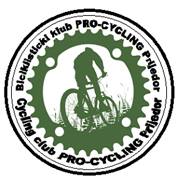 Rezultati : MALI MARATON PlasmanSt. br.Ime I prezimeUCI kodKlubVrijeme113Muhamed LihaBIH19971205BK BIHAĆ2:26:18216Antonio BaraćBIH19970119BK LIVNO2:33:03312Goran Đermanović BIH 19980306BK SUMMIT2:34:10411Šljivić KristijanBIH19960820BK SUMMIT2:52:05528Mihajlo Svitlica MTB Laktaši3:07:58625Dragan StojnićMTB Laktaši3:29:2072Zvonimir PenezićBK BUMBAR3:32:50822Milan NuždićMTB Laktaši3:44:50963:46:151027Goran MarjanovićMTB Laktaši4:15:18111Davor PenezićBK BUMBAR4:27:28127Bojan ĆosićINDIVIDUAL4:29:081310Dalibor LukićBK AUSTRONET4:48:301426Dragan ZecMTB Laktaši4:51:421524Branimir SajićMTB Laktaši4:52:121630Nenad VukovićINDIVIDUAL4:55:431718Marko JordanBIH19980905BK AUSTRONET5:02:451817Tomaš OgnjenBK AUSTRONET5:12:001929Severin AćimovićINDIVIDUAL5:19:00209Dakić DarkoBK AUSTRONET5:24:0123Nenad VurunaMTB LaktašiDNF15Valentino LovrekovićINDIVIDUALDNF8Dejan AničićINDIVIDUALDNF19Rađen JovanINDIVIDUALDNF3Stojančić AleksandarINDIVIDUALDNF21Saša DžepinaMTB LaktašiDNF4Gagić BožoINDIVIDUALDNF5Gligić ZoranINDIVIDUALDNF20Miloš NinićINDIVIDUALDNF14Babić Saša BIH19970426BK AUSTRONETDNF